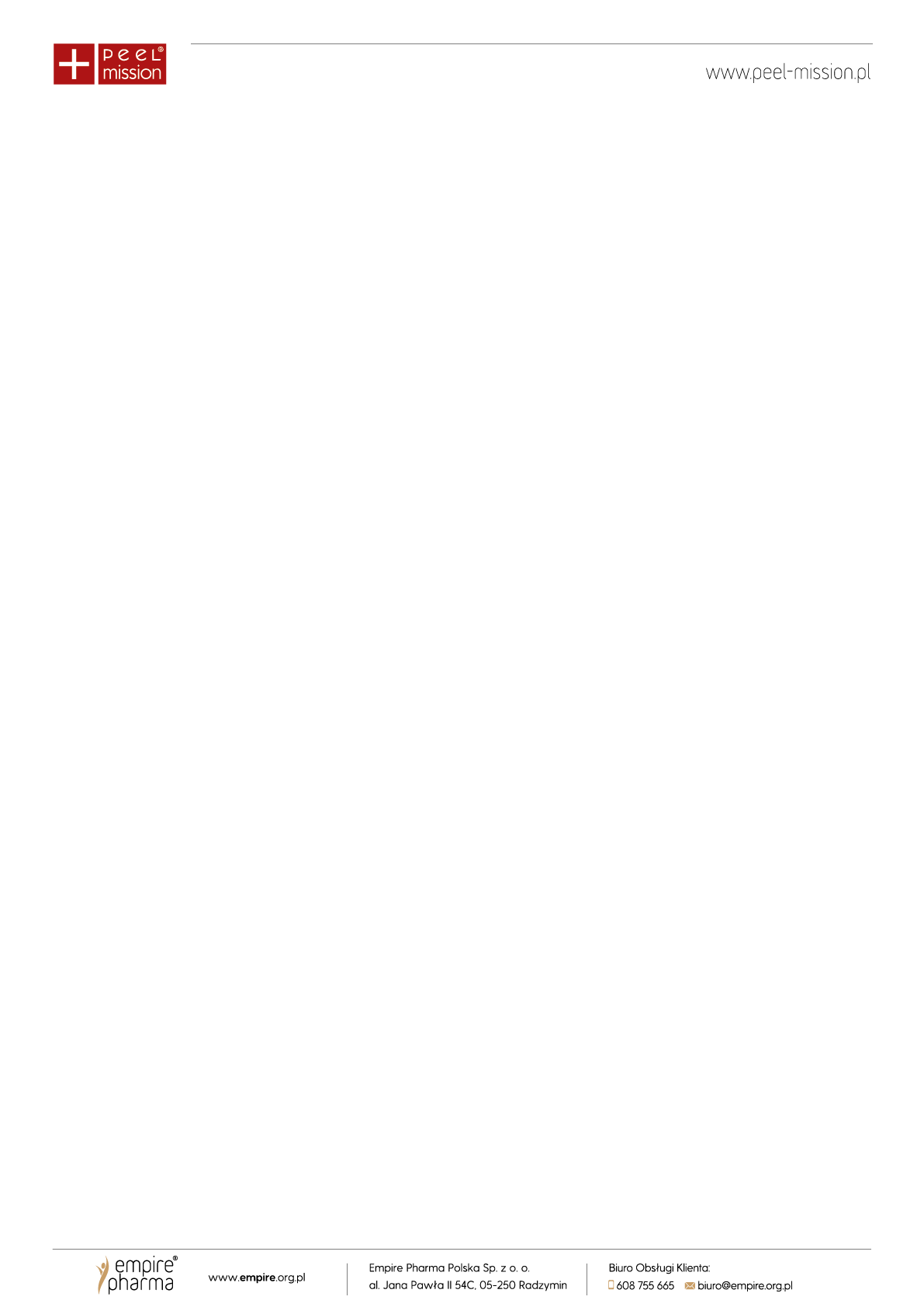 Warszawa, 16.05.2022Skuteczne rozwiązania dla skóry z problemamiKosmetolodzy o terapii kwasem azelainowym Skóra z problemami to taka, która wymaga szczególnie przemyślanej pielęgnacji – trafiającej w samo sedno. Trądzik pospolity, różowaty, przebarwienia i stany zapalne to dolegliwości, które chcemy łagodzić natychmiast - „tu i teraz”. Czym? Kwasami! Kwas azelainowy w różnych stężeniach stosowany jest w kosmetyce gabinetowej i domowej. I, jak wskazują kosmetolodzy, wykazuje działanie przeciwzapalne, przeciwbakteryjne oraz przeciwzaskórnikowe. Świat kosmetyki docenił kwas azelainowy. Od lat składnik ten stosowany jest podczas zabiegów o działaniu terapeutycznym – przeciwtrądzikowym, przeciwzaskórnikowym i gojącym. Od niedawna, w mniejszych stężeniach (ok. 5 proc.) stosowany jest także w profesjonalnej kosmetyce domowej – jako dopełnienie zabiegów, ale także jako samodzielna propozycja dla osób o szczególnych potrzebach skóry. Składnik do zadań specjalnych Kwas – brzmi groźnie? Nie powinien! Często słowo „kwas” budzi skojarzenie z inwazyjnymi zabiegami kosmetycznymi, które wymagają dłuższej rekonwalescencji ze względu na złuszczenia czy zaczerwienienia, jakie niekiedy powodują. Kwas azelainowy – w stężeniach, które zalecają kosmetolodzy, ma łagodne działanie o charakterze przeciwzapalnym i przeciwbakteryjnym, a jego naturalne właściwości pobudzają skórę do regeneracji, a w efekcie – przynoszą ukojenie. – Działanie za pomocą kwasów może mieć zastosowanie gojąco-przeciwzapalne, a więc wspomagające leczenie zmian trądzikowych lub związanych z trądzikiem różowatym i innymi zmianami zapalnymi. Idealnie działającym kwasem o takim właśnie zastosowaniu jest kwas azelainowy – mówi Agnieszka Kowalska, Medical Advisor marki Peel Mission®. – Z uwagi na swoje potwierdzone właściwości przeciwzapalne, jest on podstawą całych kuracji zalecanych przez kosmetologów, a także bazą poszczególnych kosmetyków, którymi uzupełniamy działania gabinetowe poprzez pielęgnację domową – dodaje. Kwas i naturalne składniki – połączenie idealneKosmetolodzy wskazują, że idealne wsparcie działania kwasu azelainowego stanowią wyciągi z komponentów naturalnych, takich jak olej z pestek malin czy olej z dzikiej róży, a także hydrolat z rumianku. – Wyciągi roślinne mają bardzo cenne właściwości przeciwzapalne, które wspierają terapię kwasami. Olej z pestek malin zawarty w Peel Mission® AZA Cream przywraca skórze równowagę i normalizuje działanie gruczołów łojowych. Hydrolat z rumianku rzymskiego zawarty w Peel Mission® AZA Tonic – koi i łagodzi – mówi Agnieszka Kowalska. – To bardzo istotne, żeby, w przypadku skóry szczególnie wymagającej, reaktywnej, wspierać cenne właściwości kwasów, składnikami pochodzącymi z natury – dodaje.Ręka w rękę z kosmetologiemJak dobrać odpowiednią kurację kwasami? Koniecznie wspólnie z kosmetologiem! – Pierwszym krokiem zawsze powinna być wizyta w gabinecie kosmetycznym i dermokonsultacja. Nigdy nie próbujmy diagnozować skóry samodzielnie – mówi Agnieszka Kowalska. – Dermokonsultacja zwykle składa się dwóch etapów – wnikliwego wywiadu i analizy wyglądu oraz kondycji skóry. Na ich podstawie kosmetolog dokonuje diagnozy dotyczącej stanu cery i jej potrzeb, a następnie ustalany jest plan zabiegów oraz postępowania w pielęgnacji domowej. Pacjent otrzymuje także rekomendację dotyczącą doboru kosmetyków pielęgnacyjnych. Często zdarza się, że w przypadku występowania objawów trądziku lub innych stanów zapalnych, składnikiem pierwszego wyboru jest właśnie kwas azelainowy – dodaje.Produkty z kwasem azelainowym - Peel Mission®Peel Mission® AZA Gel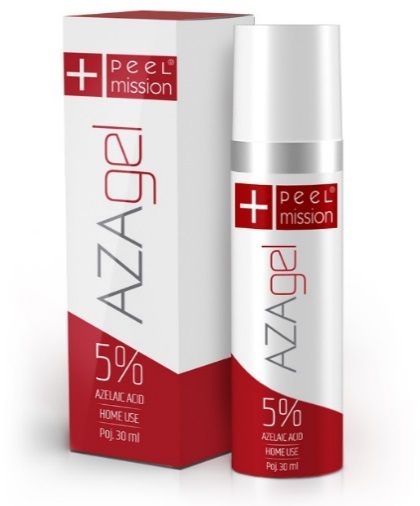 Produkt stworzony z myślą o codziennej pielęgnacji cery trądzikowej, wrażliwej (także z problemem trądziku różowatego), skłonnej do podrażnień i zaczerwienia. Zawiera 5% stężenie kwasu azelainowego, który wykazuje działanie przeciwzapalne, antybakteryjne oraz sebostatyczne. Łagodzi i wygładza skórę, nie powodując jednocześnie efektu złuszczania się naskórka.Pojemność: 30 ml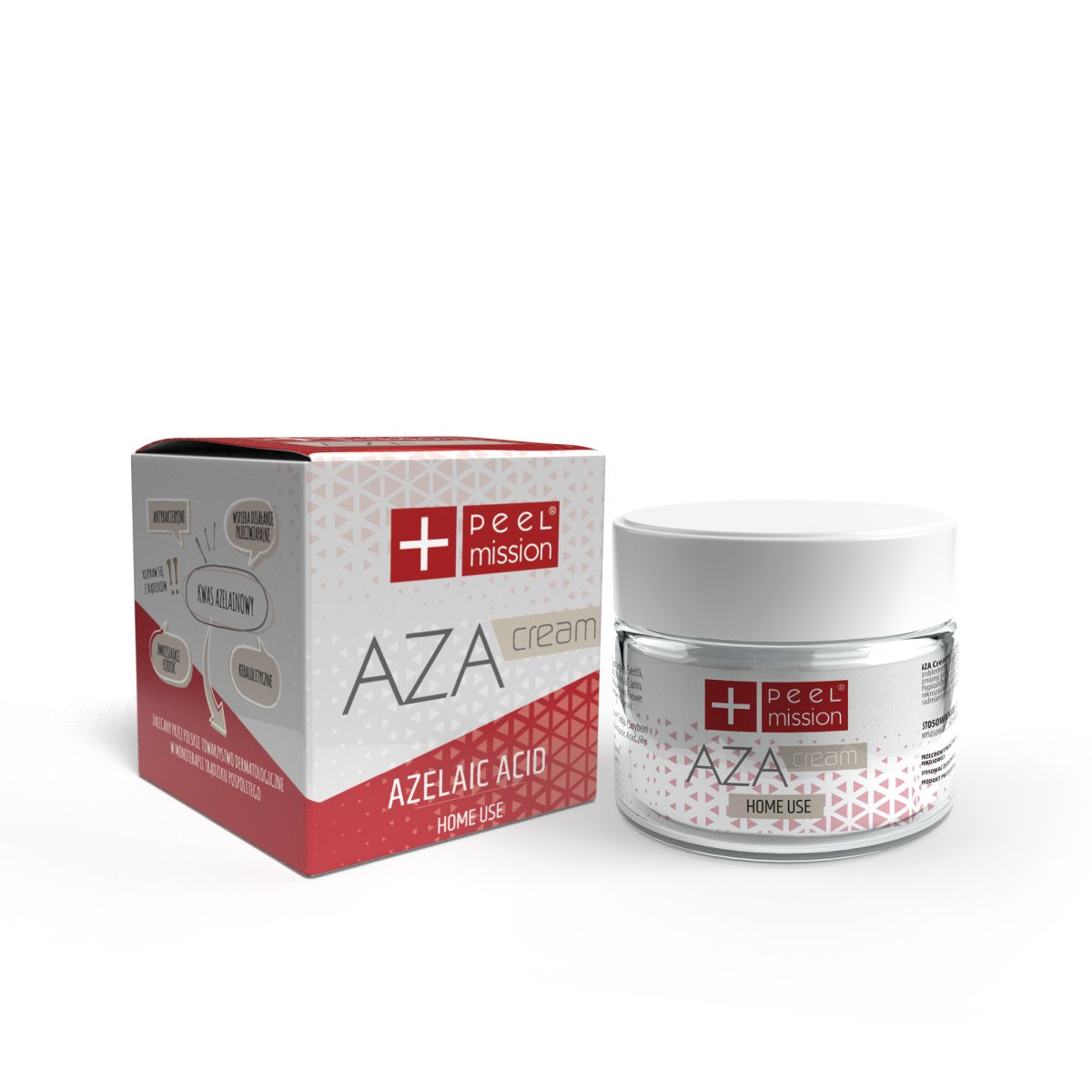 Cena: 115 złPeel Mission® AZA CreamKrem przeznaczony do pielęgnacji skóry trądzikowej, także z problemem trądziku różowatego. Kluczowy składnik formuły to kwas azelainowy - o działaniu przeciwtrądzikowym i przeciwbakteryjnym, Składniki kremu wpływają na zmniejszenie liczby mikrozaskórników. Działanie antybakteryjne kremu wzmacnia srebro, często nazywane „naturalnym antybiotykiem”. Recepturę uzupełniają oleje o drogocennych właściwościach dla cery trądzikowej - olej z owoców dzikiej róży (zawierający naturalny kwas trans-retinowy) oraz olej z pestek malin (bogaty w kwas elagowy, który ma działanie przeciwzapalne i przeciwwirusowe). Krem zawiera hydrolat z rumianku – o działaniu łagodzącym i kojącym. Oleje intensywnie nawilżają i zmiękczają skórę, wpływając na normalizację wydzielania sebum. Pojemność: 50 ml Cena: 176 złPeel Mission® AZA Tonic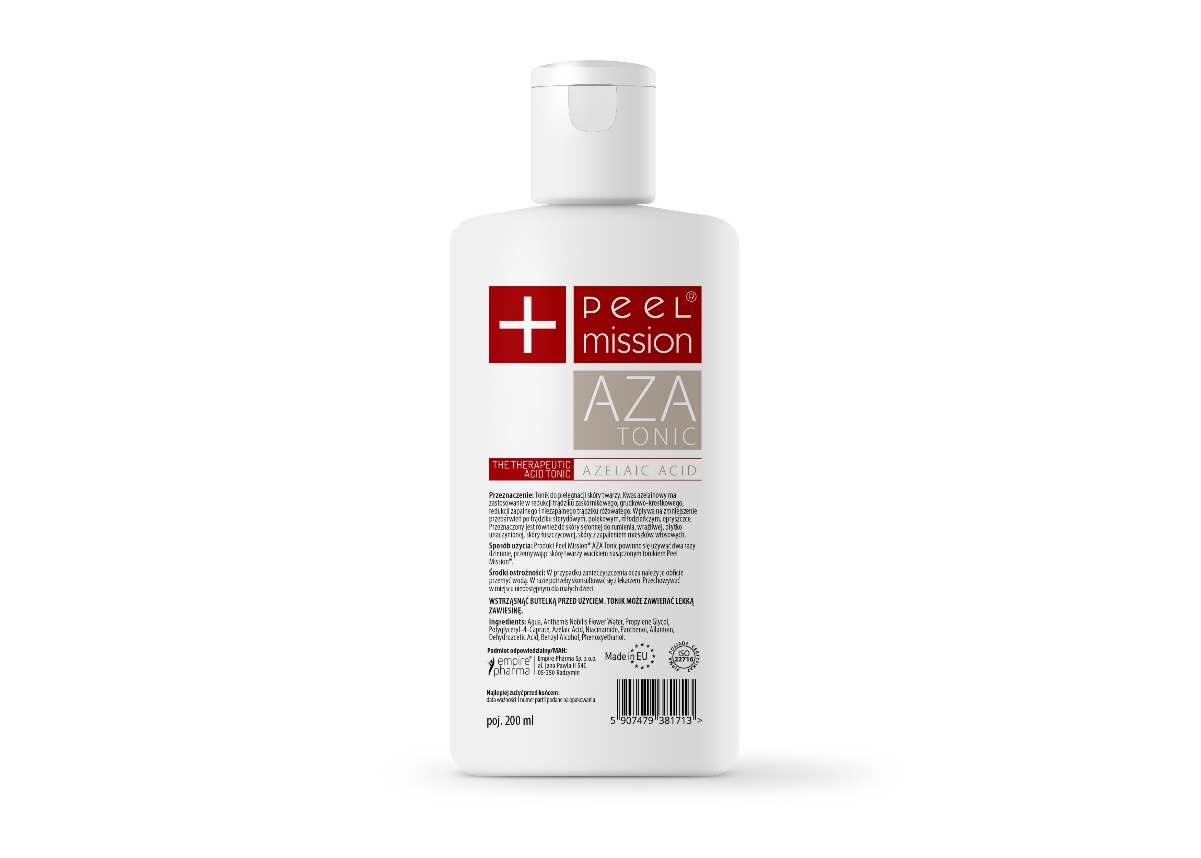 Tonik do pielęgnacji skóry twarzy z kwasem azelainowym o udowodnionym działaniu minimalizującym problem trądziku, także różowatego. Wpływa na zmniejszenie przebarwień po trądziku sterydowym, polekowym, młodzieńczym czy opryszczce. Doskonale wycisza skórę skłonną do rumienia, wrażliwą i płytko unaczynioną.Pojemność: 200 ml Cena: 99 złKontakt dla mediów:Agnieszka NowakowskaManager PRe-mail: agnieszka.nowakowska@festcom.plmob: 660777909###Peel Mission® to marka, której obecność na rynku definiuje wiedza ekspertów oraz wykorzystanie najbardziej zaawansowanych technologii. Pasja, innowacja i dążenie do doskonałości to najważniejsze filary marki, stanowiące jej fundamenty od momentu stworzenia do dziś. Oferta produktowa marki to najwyższej jakości zabiegi skierowane dla lekarzy medycyny estetycznej oraz kosmetologów, która tworzy gama innowacyjnych peelingów chemicznych o farmaceutycznej czystości. Różnorodność stężeń i produktów dostępnych w portfolio marki, pozwala na efektywne ich wykorzystanie i zaprojektowanie programu idealnie skrojonego do potrzeb skóry każdego Klienta.Farmaceutyczna receptura bazująca na monokwasach, pozwalająca stworzyć spersonalizowany program inicjujący procesy regeneracyjno-naprawcze w skórze, wpływające na skuteczne redukowanie defektów skórnych o różnym podłożu. Twórcy marki podkreślają systemiczne działanie produktór, dzięki któremu wspomagają one walkę z problemami skórnymi, a nie tylko redukują ich objawy. Produkty Peel Mission® mają płynną konsystencję, dzięki czemu nie tylko są bardziej wydajne, ale przede wszystkim ich wpływ na skórę jest zmaksymalizowany, co w rezultacie prowadzi do osiągnięcia spektakularnych efektów.Peel Mission® to marka, która bierze pełną odpowiedzialność za spełnianie wymagań prawa polskiego, jak również sprawdzonych i powszechnie stosowanych światowych standardów (ISO, GMP). Mając na uwadze bezpieczeństwo Klientów i wysoką jakość produkcji, firma działa w oparciu o standardy Dobrej Praktyki Produkcyjnej (ang. Good Manufacturing Practice). Certyfikat GMP to gwarancja stosowania rygorystycznych wymagań jakości w odniesieniu do procesu produkcji, surowców oraz pełnej kontroli nad ich pochodzeniem.Więcej informacji: https://peel-mission.pl/ 